    NOTA: - TOATE PRETURILE CONTIN TVA. PERIOADA MINIMA DE INCHIRIERE ESTE DE O ZI (24h), DIN MOMENTUL PREDARII SCULEI CATRE UTILIZATOR.                    DENUMIRE TEHNICA     BRANDPRET/24h         PRETGARANTIE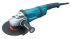 POLIZOR UNGHIULAR 230mm        MAKITARON 40/24hDISC – PRET MAGAZIN    RON 700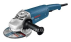 POLIZOR UNGHIULAR 230mm        BOSCHRON 40/24hDISC – PRET MAGAZIN    RON 400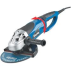 POLIZOR UNGHIULAR 230mm       CLARKERON 40/24hDISC – PRET MAGAZIN    RON 500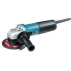 POLIZOR UNGHIULAR 110mm       MAKITARON 30/24hDISC – PRET MAGAZIN    RON 400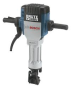 CIOCAN DEMOLATOR MARE  27 KG – 2000W        BOSCHRON 200/24hDALTA, CUI-RON30/24h   RON 6000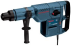 CIOCAN DEMOLATOR MEDIU 10 KG – 1500W        BOSCHRON 150/24hDALTA, CUI-RON15/24h   RON 3000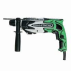 CIOCAN ROTOPERCUTOR SDS+        HITACHIRON 40/24hDALTA, CUI-RON 8/24h    RON 700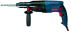 CIOCAN ROTOPERCUTOR SDS+        BOSCHRON 30/24hDALTA, CUI-RON8/24h    RON 400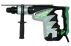 CIOCAN ROTOPERCUTOR SDS MAX 10KG – 1400W, MAX 40mm       HITACHIRON 150/24hBURGHIU-PRET MAG.   RON 3500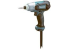 MASINA INSURUBAT-GAURIT CU PERCUTIE, 220V       MAKITARON 50/24h                     X    RON 700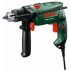 MASINA DE GAURIT CU MANDRINA        BOSCHRON 30/24h                     X    RON 400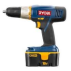 MASINA DE GAURIT CU BATERIE         RYOBIRON 50/24hX    RON 700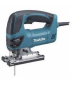 FIERASTRAU PENDULAR       MAKITARON 50/24hPANZE – PRET MAGAZIN    RON 800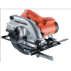 FIERASTRAU CIRCULARBLACK&DECKERRON 50/24hDISC – PRET MAGAZIN    RON 500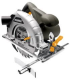 FIERASTRAU CIRCULAR      ROCKWELLRON 40/24hDISC – PRET MAGAZIN    RON 300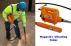 VIBRATOR BETON  50mmBELLE MEGAVIBRON 150/24hX   RON 4000MACARA ELECTRICA 220V, MAX 200KG-12M; MAX 400KG-6M       CLARKERON 120/24hX   RON 1000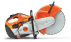 DEBITOR BENZINA 300mm          STIHLRON 150/24hULEI 2 STROKE-RON 30   RON 3500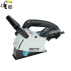 MASINA DE FACUT SANTURI IN BETON 30mm x 30mm       MAKITARON 120/24hDISCURI – PRET MAG.   RON 2800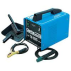 APARAT SUDURA MAX 3mm       CLARKERON 100/24hELECTROZI – PRET MAG.   RON 1000GENERATOR CURENT ELECTRIC/BENZINA – 700W, 220V;12V       CLARKERON 120/24hULEI 2 STROKE-RON 30    RON 800INVERTOR CURENT ELECTRIC 12V – 220V       CLARKERON 50/24hX    RON 600